Simple ProbabilitySolutions for the assessment Simple ProbabilityName :Class :Date :Mark :/15%1) Describe each position A, B, C, D and E on the probability scale using appropriate vocabularly

      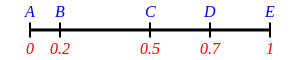 [1]  2) Elliot tosses a coin. Find the probability he gets a tail.

      [1]  3) Hannah rolls a dice. Find the probability she gets a five.

      [1]  4) Joel rolls a dice. Find the probability he gets a number less than or equal to five.

      [1]  5) Find the probability that for a random spin of the spinner, the arrow points to 7.

      


     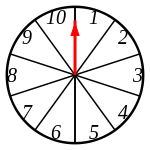 [1]  6) Find the probability that for a random spin of the spinner, the arrow points to 2.

      


     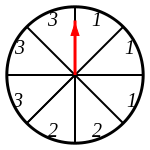 [1]  7) If you select a card at random from a standard pack of 52 playing cards (ace is counted as 1), find the probability of choosing

      a) a five of Spades       b) a Club      c) a five   [1]  8) If you select a card at random from a standard pack of cards (ace is counted as 1), find the probability of choosing

      a) a five of Diamonds    b) a Club or Diamond    c) a number smaller than 7  [1]  9) A number is chosen at random from the set of numbers given below.

1,2,3,4,5,6,7,8,9,10,11

Find the probability that the number is

a)  an even number         b)  an odd number    

     [1]  10) A ball is drawn randomly from a jar that contains 2 black balls, 3 brown balls, and 5 purple balls. Find the probability of selecting

      a)  a black ball         b)  a brown ball         c)  a purple ball     [1]  11) Harley chooses a letter at random from the word SEVEN. Find the probability that he chooses

      a)  an N         b)  an E     [1]  12) A group of people were asked if they owned a hamster. 198 responded "yes", and 147 responded "no".

Find the probability that if a person is chosen at random, they own a hamster.     

     [1]  13) A roulette wheel has slots numbered from 0 to 37.

Find the probability that the ball lands on an odd number.     

     [1]  14) Josh bought a bag of sweets, 5 of them are orange, 5 are white and 5 are green. Find the probability that a randomly selected sweet is

      a)  not green        b)  white or green    [1]  15) The English Alphabet contains 26 letters. Find the probability of

      a) choosing a vowel             b) not choosing a vowel   [1]  1) A = impossible, B = unlikely, C = evens, D = likely, E = certain2) P(tail) =  3) P(five) =  4) P(a number less than or equal to five) =  5)  6)  7) a) P(a five of Spades) =  
b) P(a Club) =  
c) P(a five) =  8) a) P(a five of Diamonds) =  
b) P(a Club or Diamond) =  
c) P(a number smaller than 7) =  9) a) P(even number) =  
b) P(odd number) =  10) a) P(black ball) =  
b) P(brown ball) =  
c) P(purple ball) =  11) a) P(an N) =  , b) P(an E) =  12)  13) P(odd number) =  14) a) P(not green) =  
b) P(white or green) =  15) a) P(choosing a vowel) =  
b) P(not choosing a vowel) =  